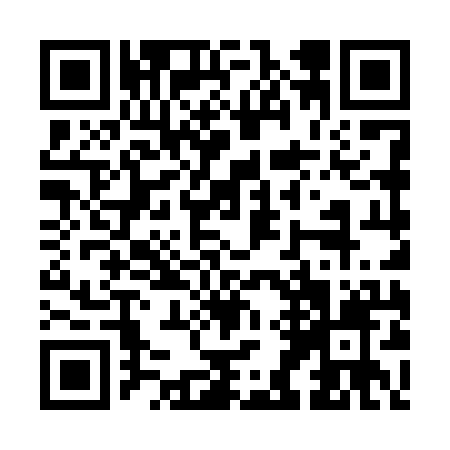 Prayer times for Little Bay, MontserratWed 1 May 2024 - Fri 31 May 2024High Latitude Method: NonePrayer Calculation Method: Muslim World LeagueAsar Calculation Method: ShafiPrayer times provided by https://www.salahtimes.comDateDayFajrSunriseDhuhrAsrMaghribIsha1Wed3:054:309:5212:523:144:342Thu3:064:319:5212:513:134:333Fri3:064:319:5212:503:124:324Sat3:074:329:5212:493:114:315Sun3:084:339:5212:493:104:316Mon3:084:349:5212:483:094:307Tue3:094:349:5212:473:084:298Wed3:104:359:5212:463:084:289Thu3:104:369:5212:463:074:2810Fri3:114:379:5112:453:064:2711Sat3:114:379:5112:443:054:2612Sun3:124:389:5112:443:044:2613Mon3:134:399:5112:433:044:2514Tue3:134:409:5112:433:034:2415Wed3:144:409:5112:423:024:2416Thu3:144:419:5112:413:014:2317Fri3:154:429:5112:413:014:2318Sat3:164:439:5212:403:004:2219Sun3:164:439:5212:403:004:2220Mon3:174:449:5212:392:594:2121Tue3:174:459:5212:392:584:2122Wed3:184:459:5212:392:584:2023Thu3:184:469:5212:382:574:2024Fri3:194:479:5212:382:574:2025Sat3:204:479:5212:372:564:1926Sun3:204:489:5212:372:564:1927Mon3:214:499:5212:372:564:1928Tue3:214:499:5212:362:554:1829Wed3:224:509:5312:362:554:1830Thu3:224:519:5312:362:544:1831Fri3:234:519:5312:362:544:18